  Tydzień 12.04- 16.04.2021Grupa: Jeżyki 5 - latkiTemat tygodnia: Chciałbym być sportowcemPoniedziałek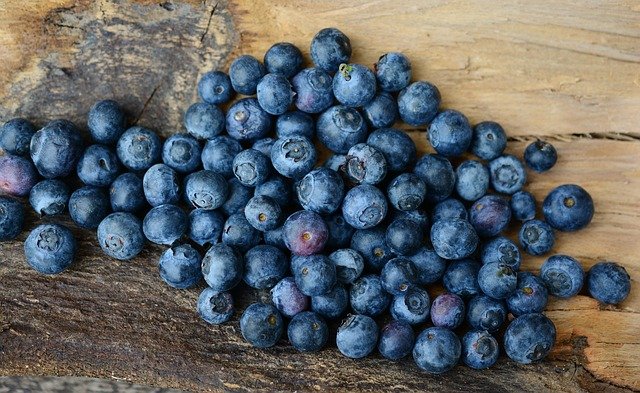 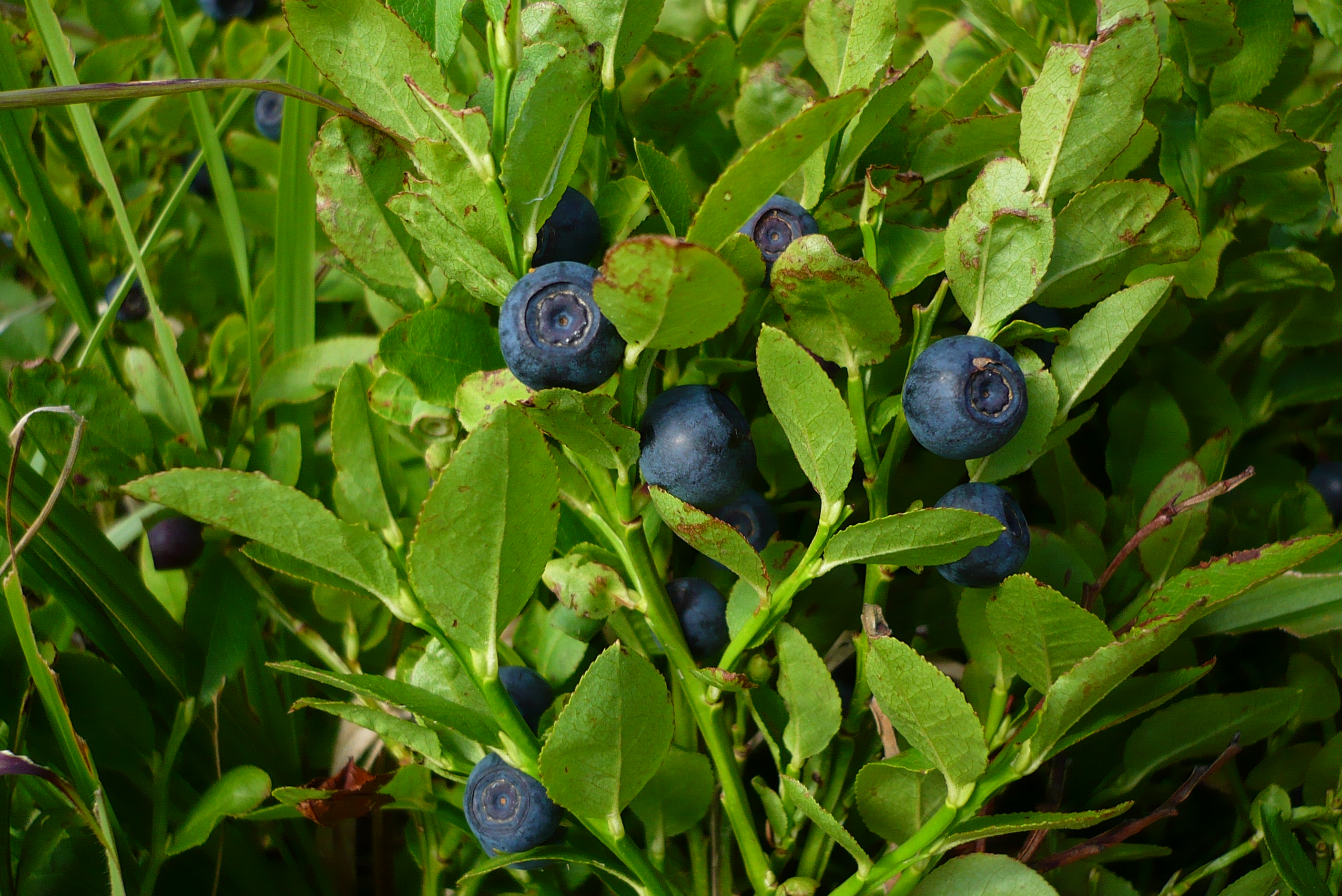 Sporty letnie  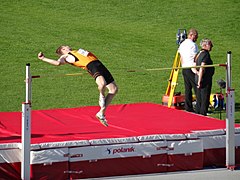 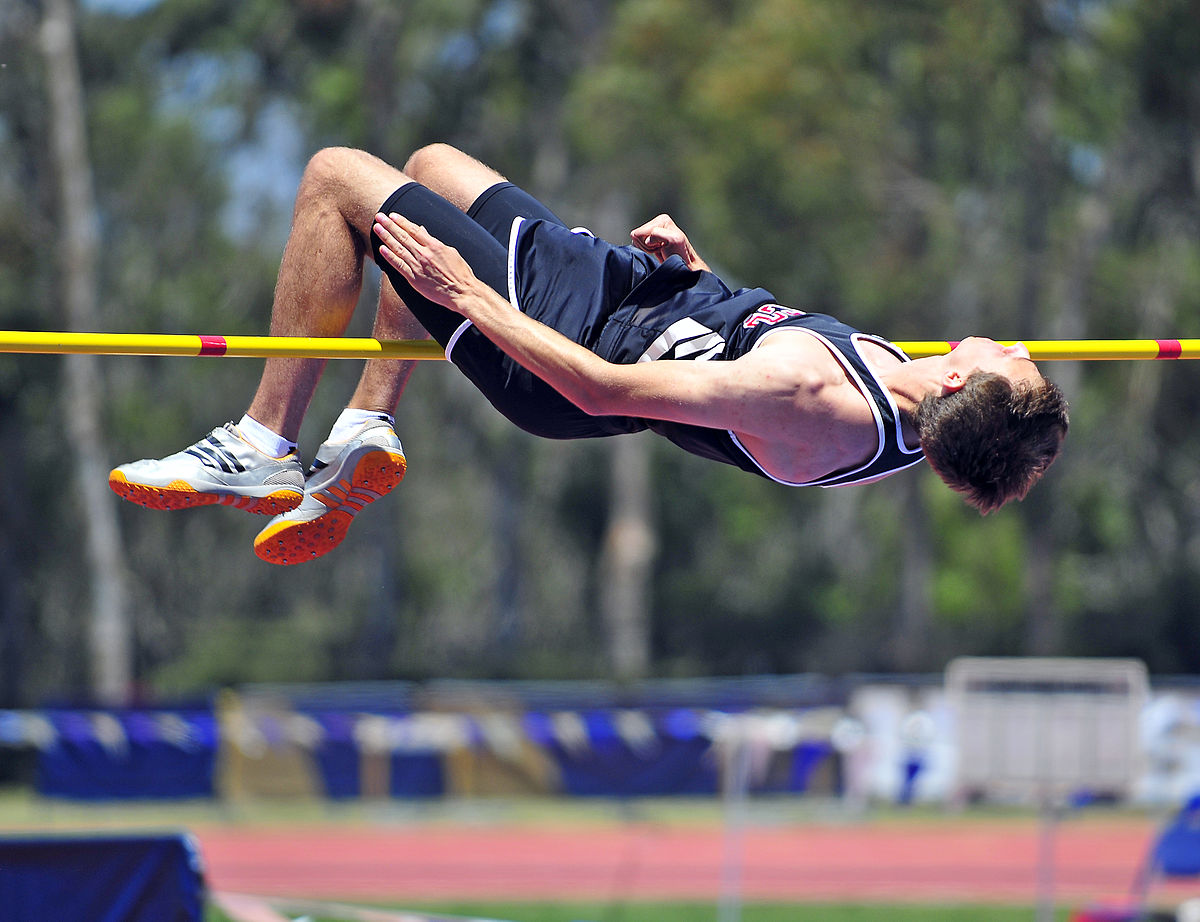 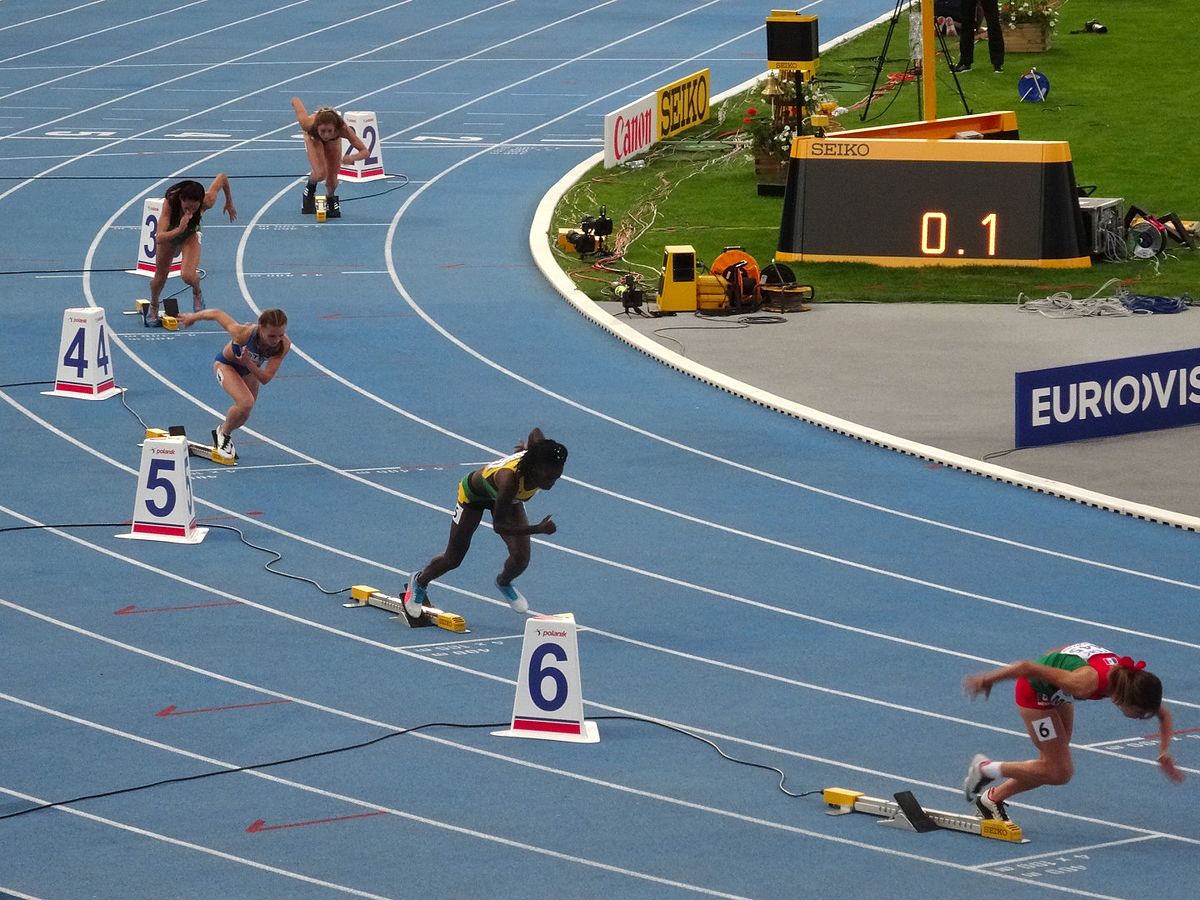 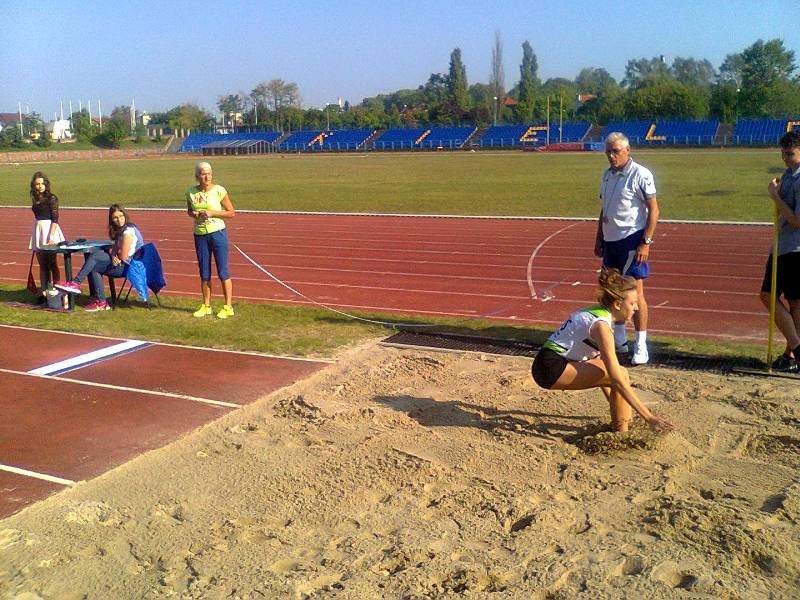 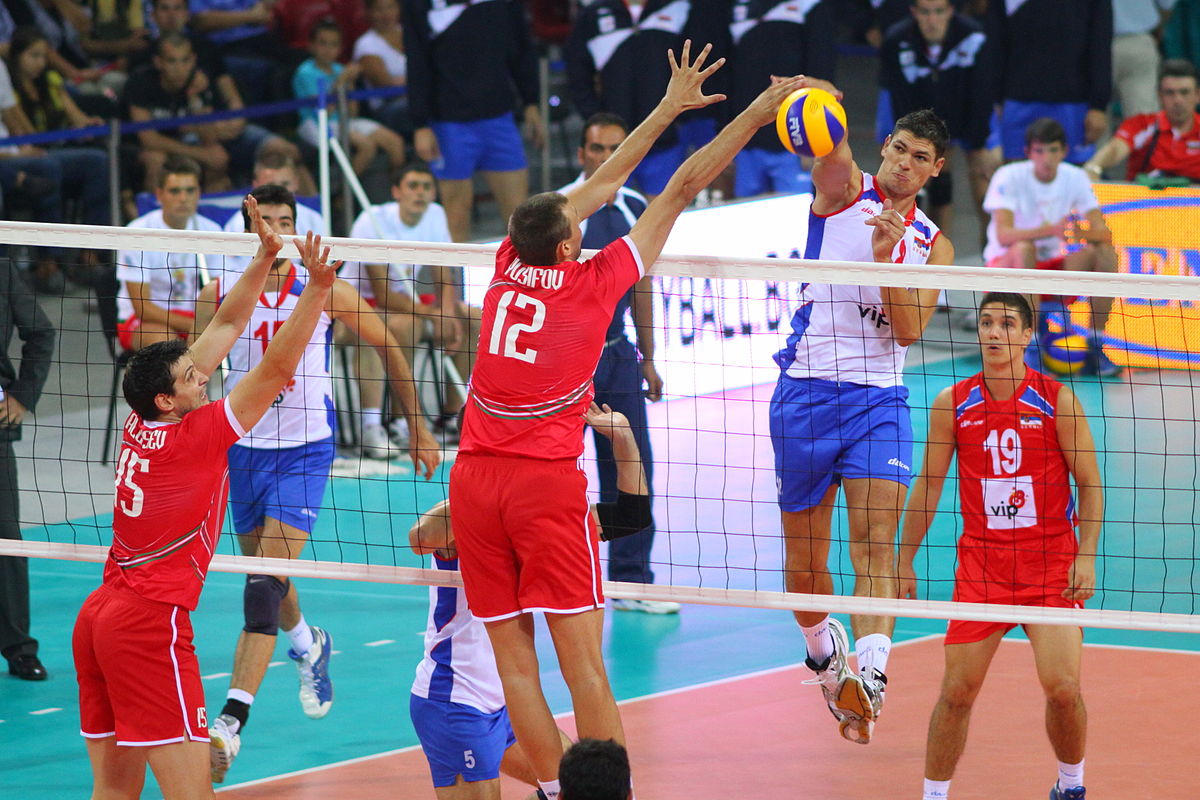 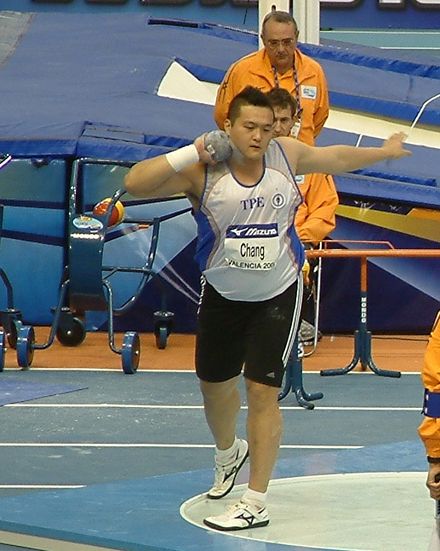 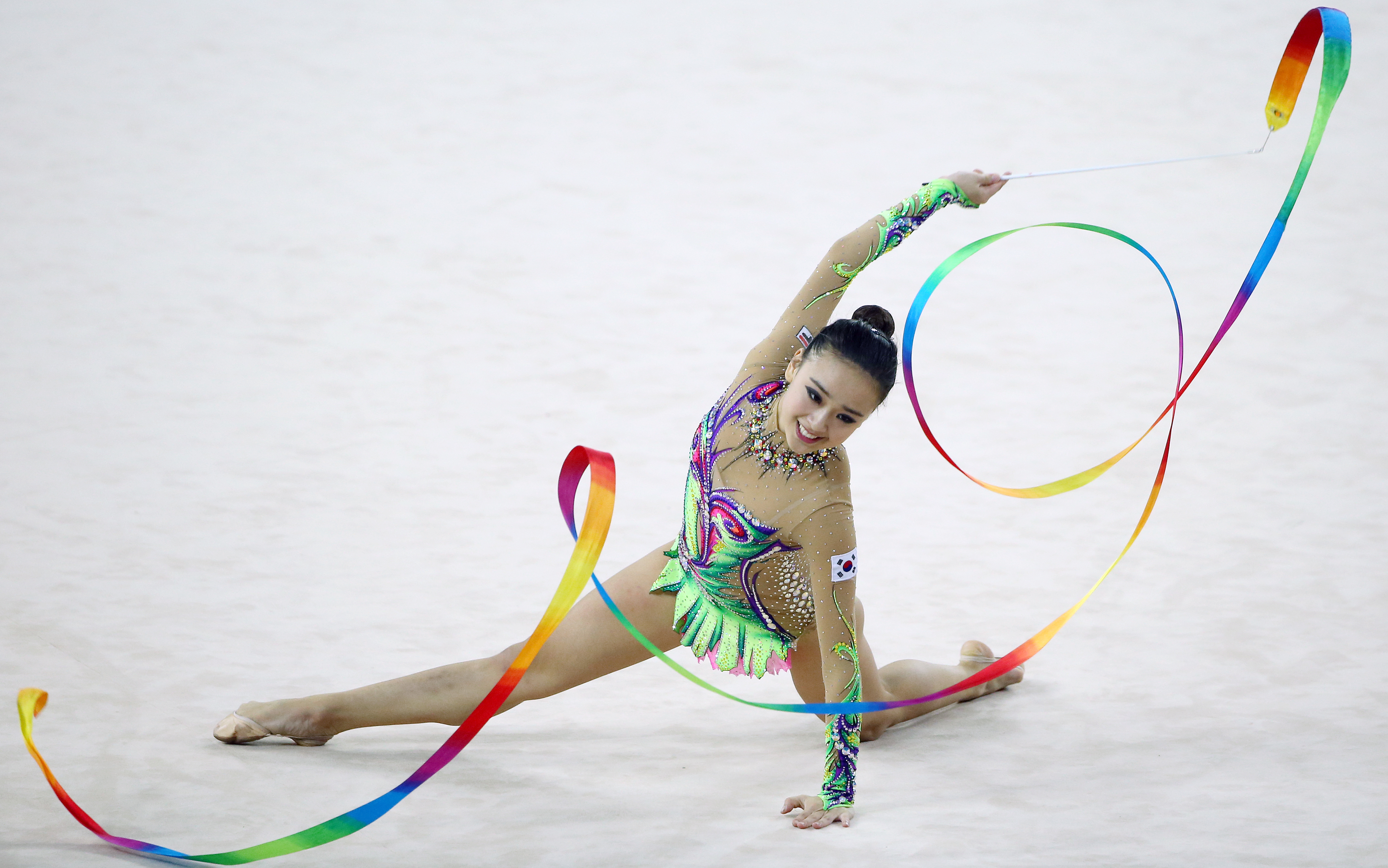 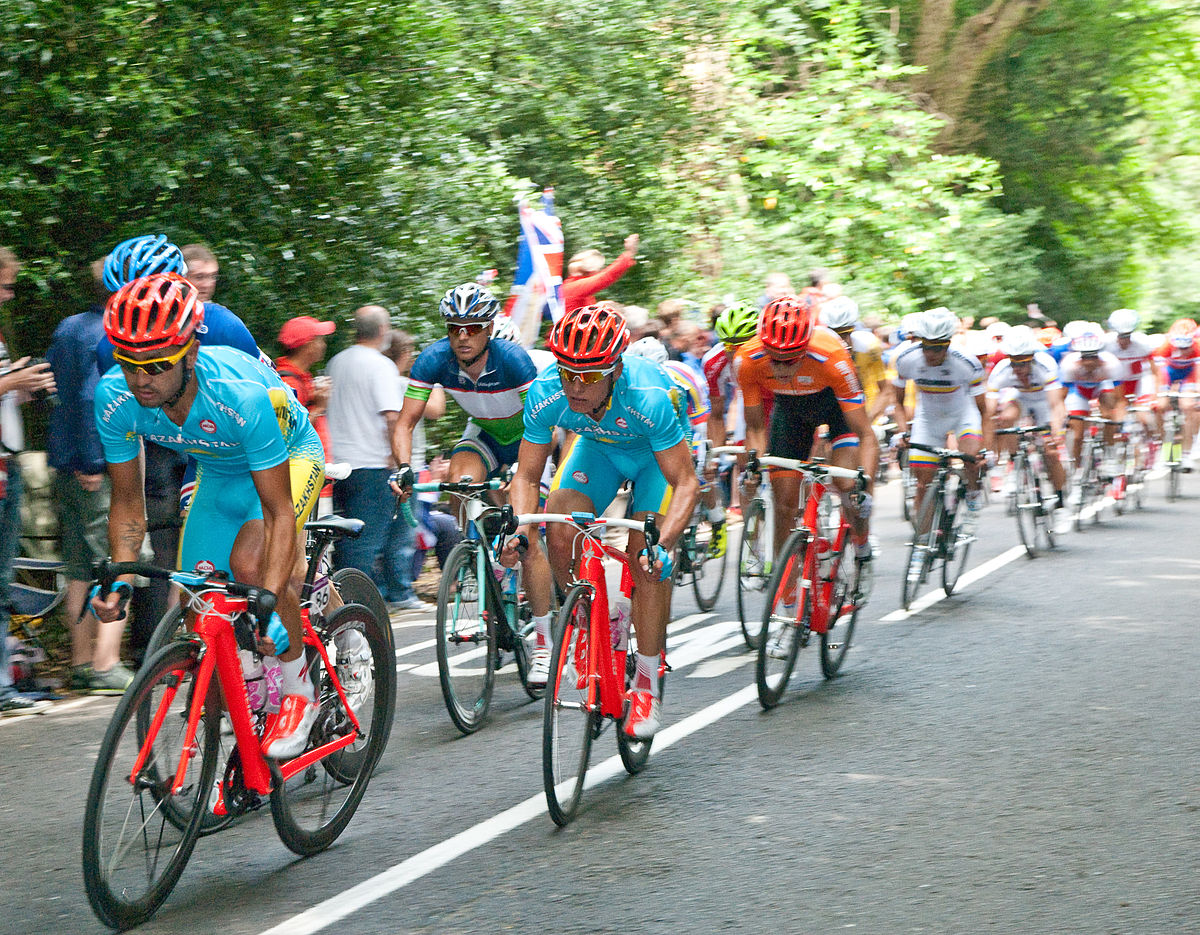 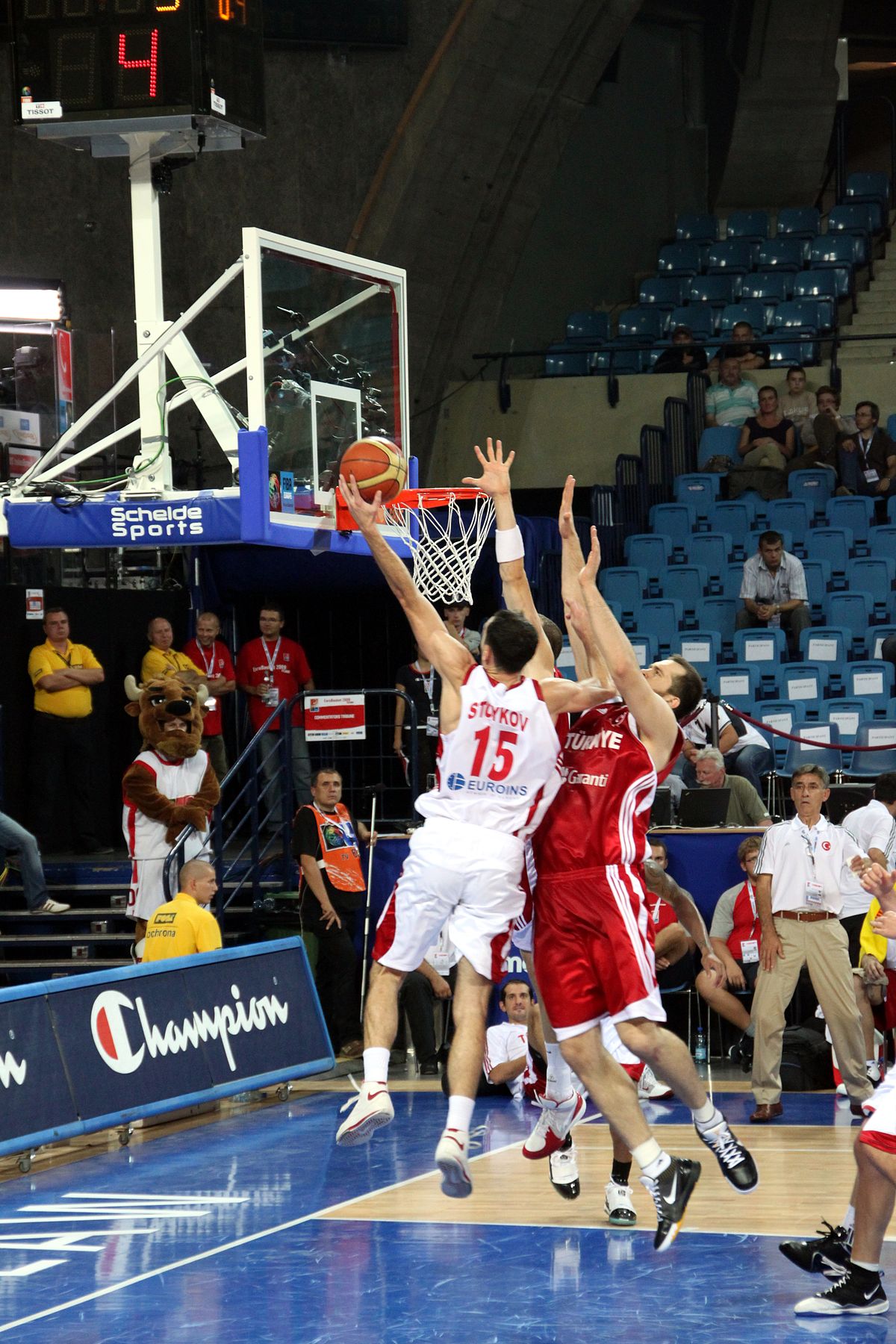 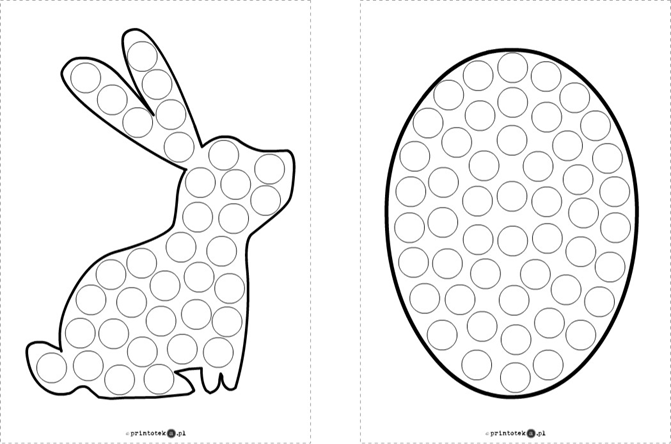 PoniedziałekWtorekŚrodaCzwartekPiątekTemat dnia: Gimnastyka to zabawa.1.PowitankaAerobik dla dzieci- zabawa muzyczno- ruchowa. https://www.youtube.com/watch?v=VyqCfyzHpcU 2.,,Gimnastyka “- słuchanie wiersza Jadwigi Koczanowskiej.Rozmowa na temat wiersza -Co trzeba robić, aby być silnym i zwinnym?-Nauka wiersza fragmentami, metodą ze słuchu, z wykorzystaniem rapowania. Rodzic rapuje po jednym wersie, a dziecko powtarza.Gimnastyka to zabawa,ale także ważna sprawa,bo to sposób jest jedyny,żeby silnym być i zwinnym.Skłony, skoki i przysiadytrzeba ćwiczyć- nie da rady!To dla zdrowia i urodyNiezawodne są metody.3. Zabawy i ćwiczenia z literą j.-Oglądanie zdjęcia jagód.Zdjęcia znajdują się pod tabelką.-Analiza i synteza słuchowa słowa jagody.-Dzielenie słowa jagody na sylaby.-Co słyszycie na początku słowa jagody?-Podawanie przykładów słów rozpoczynających się głoską j (jeleń, jajko, jogurt).-Podział na sylaby nazw obrazków (przedmiotów, zwierząt, roślin), które rozpoczynają się głoską j.-Pokaz litery j, J drukowanej.-Praca z książką ,,Odkrywam siebie. Przygotowanie do czytania i pisania, liczenia, s.39.4.,, Części ciała” -zabawa ruchowa przy piosence https://www.youtube.com/watch?v=30BVfTvlsrEvv5. Nazwijcie przedmioty ukryte na rysunkach. Narysujcie je w pętlach. Nazwijcie dyscypliny sportowe przedstawione na zdjęciach. Pokolorujcie ramkę zdjęcia, przedstawiającego tę dyscyplinę, która wam się najbardziej podoba. Karta pracy, cz.3, nr 63.Logopedia1.Pamięć i spostrzegawczośćZadania dla małych bystrzaków (4) - ćwiczymy pamięć i spostrzegawczość - YouTube2.Bajka logopedycznahttps://www.bing.com/videos/search?q=bajki+logopedyczne&docid=608007755323159147&mid=6F57F9B8DDC0C25865576Temat dnia: Sport, ćwiczenia i dyscypliny sportowe.1.Powitanka.Ruch to zdrowie- piosenka dla dzieci. https://www.youtube.com/watch?v=I2WWpt_n9Isvvv2.,,Sport, ćwiczenia i dyscypliny sportowe” -oglądanie filmu edukacyjnego dla dzieci https://www.youtube.com/watch?v=enxQVTcuoNs3.Rozmowa na temat sportów letnich.Zdjęcia znajdują się pod tabelką: skok w wzwyż, biegi, skok w dal, siatkówka, pchnięcie kulą, gimnastyka artystyczna, kolarstwo, koszykówka).4.Pokolorujcie rysunki chłopców i piłki. Nazwijcie sportowców przedstawionych na zdjęciach. Rysujcie po śladach- od zdjęć sportowców do zdjęć piłek. Nazwijcie poszczególne piłki. Karta pracy, cz.3, nr 64.5.Gry i zabawy zręcznościowe na podwórku.6.Policzcie przedmioty w każdej ramce. Zaznaczcie ich liczbę w pustych okienkach. Dokończcie ozdabiać ramki.Karta pracy, cz. 3, nr 65. Religia katolickaEwa DrewnowskaTemat: Bóg nie umarł – Jezus żyje.Trwamy w radości ze zmartwychwstania Pana Jezusa. Przesyłam link do ułożenia puzzli https://puzzlefactory.pl/pl/puzzle/graj/wielkanoc/220544-zmartwychwstanie oraz link  do wysłuchania i wspólnego zaśpiewania piosenki Bóg nie umarł https://www.youtube.com/watch?v=T4hR-Qmd28I. Temat dnia: Ćwiczenia sportowo- słuchowe.1.Powitanka KTO JAK SKACZE- WYGIBASY https://www.youtube.com/watch?v=LNouuY9zrKQ2.Sportowe ćwiczenia słuchowe.-Ćwiczenia słuchowe z piłką.Zadaniem dziecka jest dzielenie nazw obrazków lub słów na sylaby połączone z odbijaniem piłki o podłogę lub podrzucaniem do góry(jedno odbicie lub podrzucenie – jedna sylaba).Słowa: skakanka, siatkówka, koszykówka, pływanie, biegi, skoki, kolarstwo.-Zabawa ,,Podaj słowo”.Rodzic rzuca lub turla piłkę do dziecka i wymawia głoskę, np. u. Dziecko łapie piłkę i mówi słowo rozpoczynjące się tą głoską, rzuca piłkę do rodzica i wymawia inną głoskę.-Układanie zdań na temat wybranej dyscypliny sportowej i liczenie z ilu słów składa się zdanie.Można wykorzystać obrazki znajdujące się pod tabelką.Np. Biegaczka jest bardzo szybka. (4 słowa)Siatkarze skaczą wysoko. (3 słowaMężczyźni grają w piłkę siatkową. (5 słów) 3. Ćwiczenia gimnastyczne (metodą zadaniową).-Toczenie piłki do rodzica lub rodzeństwa. -Podawanie piłki do siebie.Rzucanie i łapanie piłki w parach.-Rzucanie piłki w górę i jej łapanie.-Rzucanie piłki z odbiciem o podłogę.Osoby ćwiczące stoją przodem do siebie w odległości około 2 m. Rzucają piłkę tak do siebie, aby przed złapaniem przez partnera piłka odbiła się od podłogi.-Podania piłki górą i dołem.Osoby ćwiczące stoją tyłem do siebie w rozkroku w odległości 0,1 m. Unoszą ręce w górę i przekazują piłkę z rąk do rąk w górze. Następnie robią skłon tułowia w przód i przekazują piłkę między nogami.-Rzucanie piłki do kosza.4.Ćwiczenie orientacji na kartce papieru.Określanie położenia obrazka przedstawiającego piłkę na kolejnych kartkach.Posługiwanie się pojęciami: prawy górny róg, lewy dolny róg, prawy dolny róg, lewy górny róg.Karta pracy, cz.3, nr 66.Religia prawosławnaHelena TomaszewskaTemat: Jezus umiera na Krzyżu.  Kiedy wydano na Chrystusa wyrok śmierci, żołnierze włożyli na głowę Chrystusa cierniową koronę, bili Go, śmiali się. Następnie zaprowadzili Chrystusa na górę Golgotę i tam Go ukrzyżowali. Jezus umarł na Krzyżu. W Wielki Piątek podchodzimy w cerkwi do Płaszczenicy- grobu Chrystusa.  W zeszycie do kolorowania znajduje się obrazek, pokoloruj go.Temat dnia: Jak lubię czynnie odpoczywać.1.Powitanka.TANIEC ZYGZAK- WYGIBASY  https://www.youtube.com/watch?v=xm93WFJ7bNsv2.Sportowe ćwiczenia ruchowo- słuchowo- graficzne.-Rozmowa na temat wspólnego odpoczynku rodziców i dzieci.-Co lubicie robić z rodzicami w wolne dni?-Czy wybieracie się na wycieczki i czym się wtedy poruszacie?-Jaki sposób odpoczynku podoba się wam najbardziej?-Jedziemy na rowerkach- ćwiczenia ruchowo- naśladowcze.Dziecko kładzie się na dywanie. Pedałując mówi;Na wycieczkę wyruszamy, raz i dwa, raz i dwa. Tata jedzie obok mamy, z tyłu - nas ma. 3.Praca z tekstem.Rodzic czyta tekst, a dziecko uzupełnia karty pracy (cz.3 nr 68,69) 4. Moja ulubiona forma czynnego wypoczynku- rysunek uzupełniony wycinanką.Dziecko kończy zdanie:Najbardziej lubię poruszać się podczas....   (tańca, gry w piłkę nożną, biegania)Następnie wykonuje rysunek samego siebie podczas ulubionej aktywności.J.angielski1.PowitankaHello! | Super Simple Songs - YouTube2.SłownictwoFarm - nauka języka angielskiego dla dzieci - YouTube3.PiosenkaFive Little Ducks | Kids Songs | Super Simple Songs - YouTube4. Wytnij ilustracje z wycinanki i przyklej tak, aby powstał obrazek gospodarstwa.Karta pracy nr 36(wycinanka znajduje się pod koniec książki, str. 46)Religia katolickaEwa Drewnowska    Temat: Święta Faustyna – apostołka Bożego Miłosierdzia. Pierwsza niedziela po Wielkanocy jest Niedzielą Miłosierdzia Bożego. O ustanowienie tego święta prosił siostrę Faustynę Pan Jezus. Polecił również, by namalować obraz JEZU UFAM TOBIE. Aby poznać tę historię zachęcam do obejrzenia filmu ŚWIĘTA FAUSTYNA https://www.youtube.com/watch?v=WJ9c0lJPCRQ.Temat dnia: Na stadionie.1.Powitanka.Poruszanie się według słów rymowanki.Zrób do przodu cztery kroki i wykonaj dwa podskoki.Zrób do tyłu kroki trzy,potem krzyknij: raz, dwa, trzy!Lewą ręką dotknij czoła,no i obróć się dookoła.W prawą stronę kroków pięć zrób- jeśli masz na to chęć.Potem kroki w lewą stronę: raz, dwa, trzy- no i zrobione.2.Zwiedzamy Stadion PGE Narodowy w Warszawie- oglądanie filmu edukacyjnego. https://www.youtube.com/watch?v=L1LrrwvFQxg3.,,Sport to zdrowie” -   ilustrowanie ruchem piosenkihttps://www.youtube.com/watch?v=tTeM5BV_TjI4.Obejrzyjcie obrazek przedstawiający koła nałożone na siebie.  Pokolorujcie odpowiednio rysunki kół. Dokończcie rysować kwiatki według wzoru. Pokolorujcie rysunki.Karta pracy, cz.3, nr 675.Masaż relaksacyjny.Dziecko kładzie się na dywanie, a rodzic wykonuje ćwiczenia na jego plecach.Świeci słonko, świeci (rodzic rysuje słonko na plecach dziecka).  A chmurka się skrada (rodzic rysuje małą chmurkę).Zasłoniła słonko (rodzic rysuje dużą chmurkę).Będzie deszczyk padać (rodzic uderza pacami, naśladując padający deszcz). Potem następuje zmiana. Rodzic kładzie się na dywanie a dziecko wykonuje masaż na plecach rodzica.Religia prawosławnaHelena TomaszewskaTemat: Zmartwychwstanie Pańskie.  Chrystus  Zmartwychwstał trzeciego dnia po Swojej śmierci na Krzyżu. W niedzielę rankiem, kobiety przyszły do grobu i zobaczyły, że grób jest pusty, Anioł powiedział, że Jezus Zmartwychwstał. W zeszycie do kolorowania pokoloruj obrazek “Zmartwychwstanie Jezusa Chrystusa”. J.angielski1.PowitankaHello! | Super Simple Songs - YouTube2.SłownictwoFarm - nauka języka angielskiego dla dzieci - YouTube3.SłownictwoRoll-turlaćKick-kopaćFly-lataćPlay- graćMunch-chrupaćClimb-wspinać sięJust like me! -tak jak ja4.PiosenkaFive Little Ducks | Kids Songs | Super Simple Songs - YouTubeTerapia pedagogicznaSylwia Popławska Doskonalenie funkcji wzrokowych i ćwiczenie pamięci. Zadanie on-line.https://wordwall.net/pl/resource/1553084/owoce-memo Karta pracy w załączniku.Stemplowanie farbką przy pomocy palców.